Year 10 Health and Social Care Long Term Plan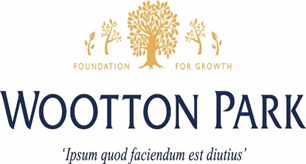 SMSC-The entire curriculum exposes learners to real life issues on an individual and societal level. Component one will allow students to develop these skills a lot. The lessons allow students to apply knowledge to real life examples and take part in discussion based learning. CEIAG – The entire curriculum will enable learners to develop an understanding of people and society with a focus on how to work as a health and social care professional. Visits from professionals will be built into the course. Component 2 enables students to conduct work experience and learn about what roles in the NHS are like. Britishness- The nature of the curriculum allows students to develop tolerance and respect as well as a deeper understanding for a diverse range of people. The life events coursework is most closely linked to this area. Term 1Term 2Term 3Term 4Term 5Term 6Subject:Year 10 Health and Social Care Component 1: Human Lifespan DevelopmentComponent 1: Human Lifespan DevelopmentComponent 1: Human Lifespan DevelopmentComponent 2: Health and Social Care Services and ValuesComponent 2: Health and Social Care Services and ValuesComponent 2: Health and Social Care Services and ValuesAssessmentInternalTwo pieces of courseworkInternalTwo pieces of courseworkInternalTwo pieces of courseworkInternalTwo pieces of courseworkInternalTwo pieces of courseworkInternalTwo pieces of courseworkLearning AimsA: Understand human growth and development across life stages and the factors that affect it    B: Investigate how individuals deal with life eventsA: Understand human growth and development across life stages and the factors that affect it    B: Investigate how individuals deal with life eventsA: Understand human growth and development across life stages and the factors that affect it    B: Investigate how individuals deal with life eventsA: Understand the different types of health and social care services and barriers to accessing them  A: Understand the different types of health and social care services and barriers to accessing them  B: Demonstrate care values and review own practiceSummary of TaskA: Written report on the life stages of themselves of a family member explaining the factors that affected their developmentB: Interviewing two people who have experienced the same life event and write a written report on the impact of this event and how sources of support helped them to adaptA: Written report on the life stages of themselves of a family member explaining the factors that affected their developmentB: Interviewing two people who have experienced the same life event and write a written report on the impact of this event and how sources of support helped them to adaptA: Written report on the life stages of themselves of a family member explaining the factors that affected their developmentB: Interviewing two people who have experienced the same life event and write a written report on the impact of this event and how sources of support helped them to adaptA: A written report on how local health and social care services meet the needs of individuals in a case studyA: A written report on how local health and social care services meet the needs of individuals in a case studyB: Work experience required in a real or simulated setting in order to demonstrate the care values and write a written report reflecting on own practice